PSYC 300: Statistics in Psychology – Lab Section 215Fall 2021Course Schedule:Course Description: This is the lab component of a 4-credit introduction to statistics in psychology course. During your lab sessions, we will review the previous week’s material and homework. Students will use statistical software to apply what they learn from lecture to data analysis, interpretation and communication. Learning Outcomes
By the end of this course, students should be able to:Identify and apply appropriate statistical procedures for simple research designs.Analyze data using statistical software (SPSS).Communicate and interpret statistical findings Grade Breakdown - Homework Expectations, Lab Assignments & Participation: In addition to the exams, assignments, and research participation (see Dr. Dietrich’s course syllabus), the lab portion of this course accounts for 25% of your final grade. You will be assigned 13 homework assignments throughout the year. These will account for 65% of your lab grade and will be graded based on accuracy and thoroughness. Each assignment is weighed equally, and we will take the average of your best 11 homework grades to calculate this portion of your lab grade. Assignments will be due before the Monday Lab that follows the respective lecture. Due dates can be found in the course schedule section.  You will also be tasked with in-lab assignments. These will also be weighed equally and will be graded based on participation, effort and completion. We will have 14 lab sessions and will average your best 12 “in-lab” assignment grades to calculate the other 35% of your lab grade.General Policies:Lab Attendance: Coming to lab is important and worth 35% of your grade. Additionally, by not attending lab, you may miss announcements about scheduling changes, extra credit opportunities, and exam/concept review. You are responsible for all announcements made in lab regardless of whether or not you attend. While attending lab is very important, in light of COVID-19, we will be flexible with students using the following strategies: The two lowest lab grades (i.e., missed labs) will be dropped from your total scoreStudents who reach out to their lab instructor at least 1 day in advance will still receive full points for lab IF the in-lab assignment is completed within the week or at another agreed-upon date. The lab instructor will provide any necessary information to complete the assignment. Note: SPSS is remotely accessible using George Mason’s VPN. Read more here: https://dsc.gmu.edu/vcl/ . The lab instructor will also review this information the first week of class. Late assignments: Late homework assignments will not be accepted and will receive zero points as the correct answers will be reviewed in lab. Therefore, the two lowest homework grades (i.e., late or missed homework assignments) will be dropped from your total score. Academic Integrity and the Honor Code: Academic integrity refers to honest and ethical behavior in all aspects of academic activity. This includes: not cheating on exams or assignments (e.g., copying the work of others), not passing off someone else's ideas as your own (plagiarism), not engaging in dishonesty of any kind with regard to your class participation and assignments. Plagiarism is the unacknowledged use of another person's labor, another person's ideas, another person's words, or another person's assistance. Unless otherwise stated in class, all work done for courses is expected to be the individual effort of the student presenting the work. Any assistance must be reported to the instructor. If the work has entailed consulting other resources -- journals, books, or other media -- these resources must be cited in a manner appropriate to the course. Everything used from other sources -- suggestions for organization of ideas, ideas themselves, or actual language -- must be cited. Failure to cite borrowed material constitutes plagiarism. Undocumented use of materials from the World Wide Web is plagiarism. If you are caught plagiarizing or cheating, you will fail the assignment, and, depending upon the severity of the violation, you may fail the class. George Mason University has an Honor Code, which requires all members of this community to maintain the highest standards of academic honesty and integrity. Cheating, plagiarism, lying, and stealing are all prohibited. All violations of the Honor Code will be reported to the Honor Committee. See honorcode.gmu.edu for detailed information. Disability Accommodations: Disability Services at George Mason University is committed to providing equitable access to learning opportunities for all students by upholding the laws that ensure equal treatment of people with disabilities. If you are seeking accommodations for this class, please first visit http://ds.gmu.edu/ for detailed information about the Disability Services registration process. Then please discuss your approved accommodations with me. Disability Services is located in Student Union Building I (SUB I), Suite 2500. Email: ods@gmu.edu | Phone: (703) 993-2474Official Communication via GMU Email: Mason uses electronic mail to provide official information to students. Examples include communications from course instructors, notices from the library, notices about academic standing, financial aid information, class materials, assignments, questions, and instructor feedback. Students are responsible for the content of university communication sent to their Mason email account and are required to activate that account and check it regularly. In the event that class is canceled, I will notify you via email; this email will include information about making up the missed class.Technology: The desktop computers in Innovation Hall will be used during lab for statistical analysis. Assignments will be handed out in class or uploaded on Blackboard. Please check Blackboard and your email regularly. Regarding electronic devices in class (such as laptops, cell phones, etc.), please be respectful of your peers and your instructor and do not engage in activities that are unrelated to class. Such disruptions show a lack of professionalism and may affect your grade. Students must follow the university policy for Responsible Use of Computing. Enrollment: Students are responsible for verifying their enrollment in this class. Schedule adjustments should be made by the deadlines published in the Schedule of Classes (available from the Registrar's Website: registrar.gmu.edu.).  Last Day to Add: August 30.  Last Day to Drop without tuition penalty: September 7. Drop period with 50% tuition refund: September 8-14. Drop period with no refund: September 15-27. Selective withdrawal period: September 28-October 27. After the last day to drop a class, withdrawing from this class requires the approval of the dean and is only allowed for nonacademic reasons. Please see the following webpage for more details about the new Add/Drop policy: https://registrar.gmu.edu/drop-withdrawal-deadlines-faqs/ . The George Mason University Counseling and Psychological Services (CAPS) staff consists of professional counseling and clinical psychologists, social workers, and counselors who offer a wide range of services (e.g., individual and group counseling, workshops and outreach programs) to enhance students’ personal experience and academic performance.   Counseling Center: Student Union I, Room 364, 703-993-2380.  Website here.  The George Mason University Writing Center staff provides a variety of resources and services (e.g., tutoring, workshops, writing guides, handbooks) intended to support students as they work to construct and share knowledge through writing. University Writing Center:  Robinson Hall Room A114, 703-993-1200.  The writing center includes assistance for students for whom English is a second language.Diversity: George Mason University promotes a living and learning environment for outstanding growth and productivity among its students, faculty and staff. Through its curriculum, programs, policies, procedures, services and resources, Mason strives to maintain a quality environment for work, study and personal growth. George Mason University promotes a living and learning environment for outstanding growth and productivity among its students, faculty, and staff.  An emphasis upon diversity and inclusion throughout the campus community is essential to achieve these goals. Diversity is broadly defined to include such characteristics as but not limited to, race, ethnicity, gender, religion, age, disability, and sexual orientation. Diversity also entails different viewpoints, philosophies, and perspectives. Attention to these aspects of diversity will help promote a culture of inclusion and belonging, and an environment where diverse opinions, backgrounds, and practices have the opportunity to be voiced, heard, and respected.Notice of a mandatory reporting of sexual assault, interpersonal violence, and stalking: As a faculty member, I am designated as a “Responsible Employee”, and must report all disclosures of sexual assault, interpersonal violence, and stalking to Mason’s Title IX Coordinator per University Policy 1412. If you wish to speak with someone confidentially, please contact one of Mason’s confidential resources, such as Student Support and Advocacy Center (SSAC) at 703-380-1434 or Counseling & Psychology Services (CAPS) at 703-993-2380. You may also seek assistance from Mason’s Title IX Coordinator by calling 703-993-8730 or emailing cde@gmu.edu.Religious Holidays: A list of religious holidays is available on the University Life Calendar page. See the Religious Holiday Calendar. Any student whose religious observance conflicts with a scheduled course activity should let me know in advance of the conflict date so that we can make alternative arrangements.InstructorEmma Casey (Gregory), RDMA student EmailEgregor5@gmu.eduLab time & locationMondays, 7:20 – 9:10 pmInnovation Hall 317Office HoursFridays, 10:30 – 11:30 amVirtually or by appointment, https://gmu.zoom.us/j/97653682707WeekDateLab topics/ActivitiesLab topics/ActivitiesHomework Assignment Due Date Homework Assignment Due Date 18/23Lab Overview Introduction to SPSS + Data Entry28/30Frequency (Ch. 1)Frequency (Ch. 1)Hw #1 -  7:20pm on 08/30Hw #1 -  7:20pm on 08/3039/6NO LAB (Labor Day)NO LAB (Labor Day)Hw #2 - 7:20pm on 9/6Hw #2 - 7:20pm on 9/649/13Visualization and Measure of Central Tendency (Ch. 2-3)Variability and Probability (Ch. 4-5)Visualization and Measure of Central Tendency (Ch. 2-3)Variability and Probability (Ch. 4-5)Hw #3 - 7:20pm on 9/13Hw #3 - 7:20pm on 9/1359/20Normal Distributions (Ch.6) + Exam ReviewNormal Distributions (Ch.6) + Exam ReviewHw #4 - 7:20pm on 9/20Hw #4 - 7:20pm on 9/2069/27Exam #1 “mini project”Exam #1 “mini project”Hw #5 – 7:20pm on 09/27Hw #5 – 7:20pm on 09/27710/4Sampling Distributions and Hypothesis testing (Ch.7 &8)Sampling Distributions and Hypothesis testing (Ch.7 &8)Hw#6- 7:20pm on 10/4Hw#6- 7:20pm on 10/4810/12NOTE: CLASS HELD ON TUESDAY 10/12One and Two-sample T-tests; Testing the Relation Between Means (Ch.9-10)NOTE: CLASS HELD ON TUESDAY 10/12One and Two-sample T-tests; Testing the Relation Between Means (Ch.9-10)Hw#7 - 7:20pm on 10/12Hw#7 - 7:20pm on 10/12910/18Confidence Intervals (Ch.11) + Exam ReviewConfidence Intervals (Ch.11) + Exam ReviewHw#8 - 7:20pm on 10/18Hw#8 - 7:20pm on 10/181010/25Exam #2 “mini project”Exam #2 “mini project”Hw#9 – 7:20pm on 10/25Hw#9 – 7:20pm on 10/251111/1ANOVA Between-Subjects; ANOVA Within-Subjects (Ch.12-13)ANOVA Between-Subjects; ANOVA Within-Subjects (Ch.12-13)Hw #10 - 7:20pm on 11/1Hw #10 - 7:20pm on 11/11211/8ANOVA Factorial (Ch. 14)ANOVA Factorial (Ch. 14)Hw #11 - 7:20pm on 11/8Hw #11 - 7:20pm on 11/81311/15Correlations (Ch. 15) + Exam ReviewCorrelations (Ch. 15) + Exam ReviewHw #12 - 7:20pm on 11/15Hw #12 - 7:20pm on 11/151411/22Exam #3 “mini project”Exam #3 “mini project”No homeworkNo homework1512/1Interpreting and Presenting Results/Findings + Final Exam ReviewInterpreting and Presenting Results/Findings + Final Exam ReviewHw # 13: Before Final ExamHw # 13: Before Final ExamGrade Breakdown 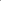 Grade Breakdown Grade Breakdown Grade Breakdown Grade Breakdown  A+ (98-100%)  B+ (87-89%)  C+ (77-79%)  D+ (67-69%) 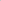  F (< 60%)  A (93-97%)  B (83-86%)  C (73-76%)  D (63-66%)  A- (90-92%)  B- (80-82%)  C- (70-72%)  D- (60-62%) 